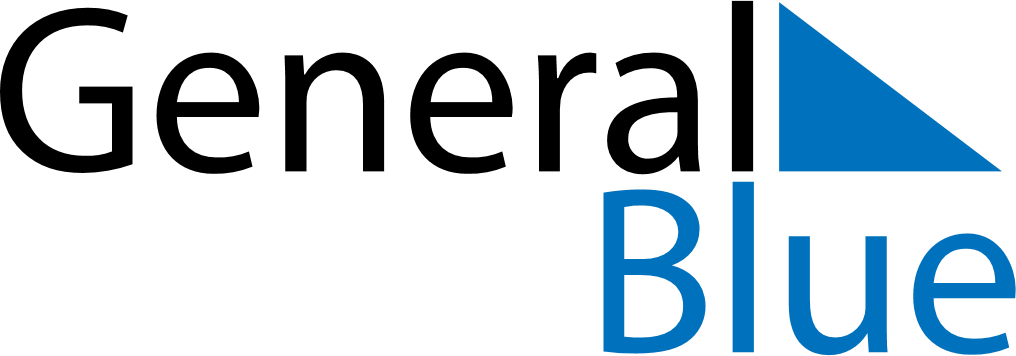 October 2023October 2023October 2023New ZealandNew ZealandSundayMondayTuesdayWednesdayThursdayFridaySaturday12345678910111213141516171819202122232425262728Labour Day293031